Θέμα: «Επαναπροκήρυξη - Πρόσκληση εκδήλωσης ενδιαφέροντος από τουριστικά γραφεία για πραγματοποίηση εκπαιδευτικής εκδρομής στo Aνήλιο» Σχετ.:ΥΑ 20883/ΓΔ4/12-02- 2020 (ΦΕΚ 456/Β/13-2-2020)Λόγω μη κατάθεσης τριών (03) προσφορών, για την εκδρομή του σχολείου μας στο Ανήλιο  την Παρασκευή  26-1-2024, παρακαλούμε τα τουριστικά γραφεία να μας αποστείλουν (με κλειστό φάκελο ή ηλεκτρονικά mail@3gym-igoum.thesp.sch.gr) μέχρι την Τετάρτη 31/1/2024 και ώρα 10:00π.μ την προσφορά τους για την μετακίνηση σε μονοήμερη  εκπαιδευτική εκδρομή της Γ΄τάξης του Σχολείου μας, που θα πραγματοποιηθεί την Τρίτη 6 Φεβρουαρίου2024 στο Ανήλιο, αφού λάβουν υπόψη τους τα παρακάτω:Για τις μετακινήσεις:Αριθμός μαθητών και συνοδών καθηγητών:  τριάντα ένα ( 31) Λεωφορείο με όλες τις ανέσεις και προδιαγραφές ασφαλείας με όσο το δυνατόν μικρή παλαιότητα.Το λεωφορείο θα είναι στη διάθεση των μαθητών και συνοδών καθ΄ όλη τη διάρκεια της ημέρας.Ασφάλιση ατυχήματος ή ασθένειας 2. Απαραίτητα δικαιολογητικά:Αντίγραφο άδειας κυκλοφορίας οχήματος.Υποχρεωτική Ασφάλιση Ευθύνης Διοργανωτή σύμφωνα με την κείμενη νομοθεσία. Υπεύθυνη δήλωση του ταξιδιωτικού γραφείου ότι διαθέτει το ειδικό σήμα λειτουργίας, το οποίο να βρίσκεται σε ισχύ και ότι θα τηρηθούν τα ισχύοντα πρωτόκολλα του ΕΟΔΥ για τον Covid 19.Πρόγραμμα της εκδρομής:Τρίτη 6 ΦεβρουαρίουΑναχώρηση στις 06/02/2024 ημέρα Τρίτη στις  8.30 από το 3ο ΓυμνάσιοΆφιξη στο Ανήλιο 10.30Ενοικίαση εξοπλισμού σκι 10.45- 11.30 11.30 -12.30  Μάθημα με δάσκαλο σκι κατάβασης πλαγιάς με χιονοπέδιλα12.30 – 13.30 Εξάσκηση σε απλές ασκήσεις κατάβασης πλαγιάς με χιονοπέδιλα13.30-14.00 Επιστροφή εξοπλισμού14.00- 15.00  Ανάπαυση και φαγητό 15.30 Συγκέντρωση 16.00 Αναχώρηση18.00 Άφιξη Ηγουμενίτσα 3ο ΓυμνάσιοΕπιπλέον δεσμεύσεις:Αν το λεωφορείο σύμφωνα με το παραπάνω πρόγραμμα κινείται πέραν από τα χρονικά όρια που προβλέπει η Νομοθεσία και απαιτείται η ύπαρξη επί πλέον οδηγού ή οχήματος, η ύπαρξή του να αναφέρεται ρητά στην προσφορά. Υπενθυμίζεται ότι σε περίπτωση που για λόγους ανωτέρας βίας ή αιφνίδιας ασθένειας ματαιωθεί η συμμετοχή μαθητών, το ποσό συμμετοχής θα επιστραφεί από το τουριστικό γραφείο. Το σχολείο διατηρεί το δικαίωμα νατροποποιήσει το πρόγραμμα ή να μην πραγματοποιήσει την εκδρομή αν δεν συμπληρωθεί ο απαιτούμενος αριθμός μαθητών ή συνοδών. Η επιτροπή αξιολόγησης, πέραν της τιμής, συνεκτιμά την ποιότητα, την αξιοπιστία του ταξιδιωτικού γραφείου και το εύρος των προσφερομένων παροχών, την ασφάλεια των μετακινήσεων και δεν υποχρεούται να επιλέξει απαραίτητα την προσφορά που μειοδοτεί(ΥΑ 20883/ΓΔ4/12-02- 2020 (ΦΕΚ 456/Β/13-2-2020). Από τη συνολική αξία της εκδρομής το 20% θα παρακρατηθεί σαν εγγύηση ακριβούς εκτέλεσης των όρων της προκήρυξης - συμφωνητικού και θα αποδοθεί μετά την επιστροφή του σχολείου από την εκδρομή, υπό τον όρο ότι τηρήθηκαν εκ μέρους του τουριστικού γραφείου όλες οι δεσμεύσεις που περιλαμβάνονται στο ιδιωτικό συμφωνητικό. Οι οικονομικές προσφορές πρέπει να παραδοθούν σε κλειστό φάκελο ή ηλεκτρονικά στο 3ο Γυμνάσιο Ηγουμενίτσας(mail@3gym-igoum.thesp.sch.gr) το αργότερο μέχρι την ημερομηνία και ώρα που αναγράφεται στο παρόν έγγραφο.Δεν θα γίνει δεκτή καμία προσφορά πέραν της ημερομηνίας και ώρας που αναγράφεται.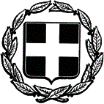 ΕΛΛΗΝΙΚΗ ΔΗΜΟΚΡΑΤΙΑΥΠΟΥΡΓΕΙΟ ΠΑΙΔΕΙΑΣΘΡΗΚΕΥΜΑΤΩΝκαιΑΘΛΗΤΙΣΜΟΥΠΕΡΙΦΕΡΕΙΑΚΗ ΔΙΕΥΘΥΝΣΗΑ/ΘΜΙΑΣ ΚΑΙ Β/ΘΜΙΑΣ ΕΚΠΑΙΔΕΥΣΗΣΗΠΕΙΡΟΥΔ/ΝΣΗ Β/ΘΜΙΑΣ ΕΚΠΑΙΔΕΥΣΗΣ ΘΕΣΠΡΩΤΙΑΣ3o ΓΥΜΝΑΣΙΟ ΗΓΟΥΜΕΝΙΤΣΑΣ-----Tαχ. Δ/νση:	Λαδοχώρι – ΗγουμενίτσαΤ.Κ. – Πόλη:	46100 - ΗγουμενίτσαE-mail:mail@3gym-igoum.thesp.sch.grΤηλέφωνο:  26650 22670 Fax: 26650 21325          Ηγουμενίτσα  29-1-2024Αριθ. Πρωτ.:28/Φ.23  ΠΡΟΣ:Τουριστικά ΓραφείαΟ ΔιευθυντήςΙωάννης ΑρβανίτηςΠΕ 01Θεολόγος